FORMULARIO DE CANDIDATURA 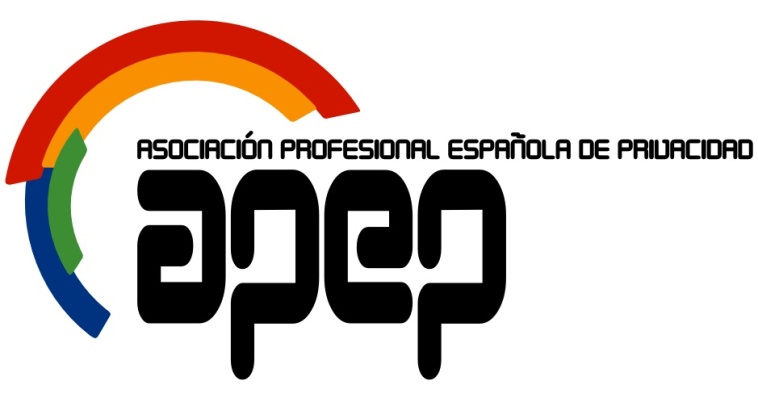 SELECCIÓN DE PROFESORADO PLAN DE FORMACIÓN APEP 2020FORMULARIO PARA CANDIDATOS A PROFESORADO CURSOS APEP 2020Los campos marcados con (*) son obligatoriosFormación académica*:Especialidad:Experiencia docente:Formación como formador:Experiencia formación online:Experiencia profesional acreditada:Certificador en materia de privacidad o seguridad:Certificado de certificador en materia de privacidad y seguridad:Publicaciones en la materia:Curso al que opta*:Resumen de programa y fines a impartir en el curso:Curso al que opta*:Resumen de programa y fines a impartir en el curso:La presentación de la siguiente candidatura implica la aceptación de las bases legales de convocatoria para profesorado APEP 2020.  INSTRUCCIONESLeer requisitos y bases legales de convocatoria Rellenar el formulario de candidaturaEnviar un mail al correo electrónico formacion@apep.es adjuntando los siguientes documentos:Formulario cumplimentadoCurriculum vitae y propuesta de curso (en PDF)DATOS PERSONALESDATOS PERSONALESDATOS PERSONALESDATOS PERSONALESDATOS PERSONALESNombre*Apellidos*Apellidos*N.I.F. / N.I.E.*Nacionalidad*Nacionalidad*Fecha de nacimiento (formato dd/mm/aaaa)*Fecha de nacimiento (formato dd/mm/aaaa)*Fecha de nacimiento (formato dd/mm/aaaa)*Domicilio en España a efectos de relaciones con la Asociación*Domicilio en España a efectos de relaciones con la Asociación*Domicilio en España a efectos de relaciones con la Asociación*CCPoblación*Provincia*Provincia*Código Postal*Teléfono*MóvilMóvilFaxCorreo electrónico (a efectos de comunicaciones con la Asociación)*Correo electrónico (a efectos de comunicaciones con la Asociación)*Correo electrónico (a efectos de comunicaciones con la Asociación)*DATOS ACADÉMICOS Y MERITORIOS- 